Ημερομηνια:Προς την Συντονιστική Επιτροπή του Δ.Π.Μ.Σ. στα Π.Σ.Δ.ΟΡΙΣΜΟΣ ΘΕΜΑΤΟΣ και ΤΡΙΜΕΛΟΥΣ ΕΞΕΤΑΣΤΙΚΗΣ ΕΠΙΤΡΟΠΗΣ ΔΙΠΛΩΜΑΤΙΚΗΣ ΕΡΓΑΣΙΑΣΣΤΟΙΧΕΙΑ ΣΠΟΥΔΑΣΤHΕΠΩΝΥΜΟ:	..………………………………………..ΟΝΟΜΑ: 	…………………………………………ΑΠΜ 		…………………………………………Email:             ………………………………………….ΤΗΛΕΦΩΝΟ: …………………………………………Ημερομηνία Εγγραφής στο ΔΠΜΣ-ΠΣΔ.………………..            Ο/Η  Εισηγητής/τρια                  (Υπογραφη)                 Όνομα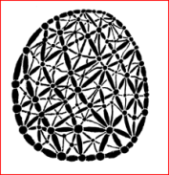                ΔΙΑΤΜΗΜΑΤΙΚΟ ΠΡΟΓΡΑΜΜΑ ΜΕΤΑΠΤΥΧΙΑΚΩΝ ΣΠΟΥΔΩΝ                    στα ΔΙΚΤΥΑ και ΠΟΛΥΠΛΟΚΟΤΗΤΑ                                        ΤΜΗΜΑ ΟΙΚΟΝΟΜΙΚΩΝ ΕΠΙΣΤΗΜΩΝ                                         ΤΜΗΜΑ ΜΑΘΗΜΑΤΙΚΩΝ                                        ΤΜΗΜΑ ΒΙΟΛΟΓΙΑΣ                                         ΤΜΗΜΑ ΓΕΩΛΟΓΙΑΣ                         ΑΡΙΣΤΟΤΕΛΕΙΟ ΠΑΝΕΠΙΣΤΗΜΙΟ ΘΕΣΣΑΛΟΝΙΚΗΣ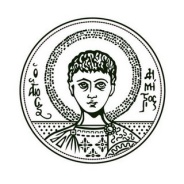 ΤιτλοςTitleΕπιβλεπωνΜελος 1Για τα Μελη ΔΕΠ του ΑΠΘ: αναφερεται το ονομα-επωνυμο, η θεση-βαθμιδα, το Τμημα, το ΑΠΘ.Για τα Μη Μελη ΔΕΠ του ΑΠΘ: αναφερεται το ονομα-επωνυμο, η θεση-βαθμιδα, το Τμημα, ο Φορεας στον οποιο ανηκει,  το ΑΜΚΑ (Διαβατηριο για Αλλοδαπους) το τηλεφωνο, το email και η URL Για τα Μελη ΔΕΠ του ΑΠΘ: αναφερεται το ονομα-επωνυμο, η θεση-βαθμιδα, το Τμημα, το ΑΠΘ.Για τα Μη Μελη ΔΕΠ του ΑΠΘ: αναφερεται το ονομα-επωνυμο, η θεση-βαθμιδα, το Τμημα, ο Φορεας στον οποιο ανηκει,  το ΑΜΚΑ (Διαβατηριο για Αλλοδαπους) το τηλεφωνο, το email και η URL Μελος 2Περιληψη ΕργασιαςΠεριληψη ΕργασιαςΠεριληψη ΕργασιαςΗ Διπλωματική Εργασία προτείνεται να συνταχθει στην Αγγλική Γλωσσα  (Συμπληρωστε Χ στο Τετραγωνο)Η Διπλωματική Εργασία προτείνεται να συνταχθει στην Αγγλική Γλωσσα  (Συμπληρωστε Χ στο Τετραγωνο)